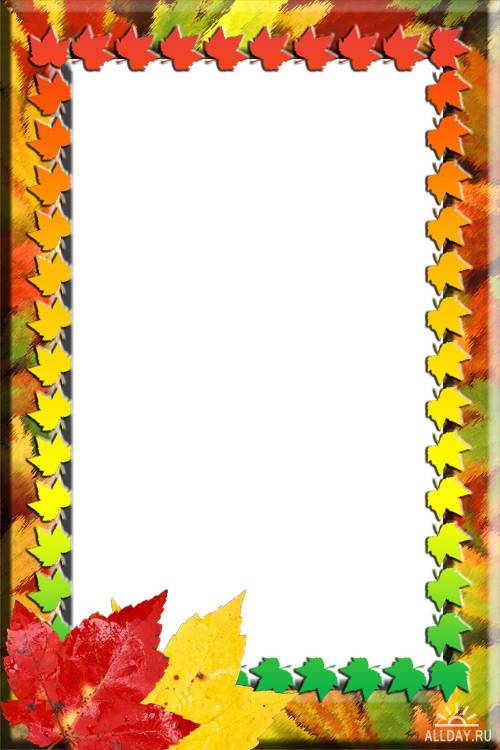 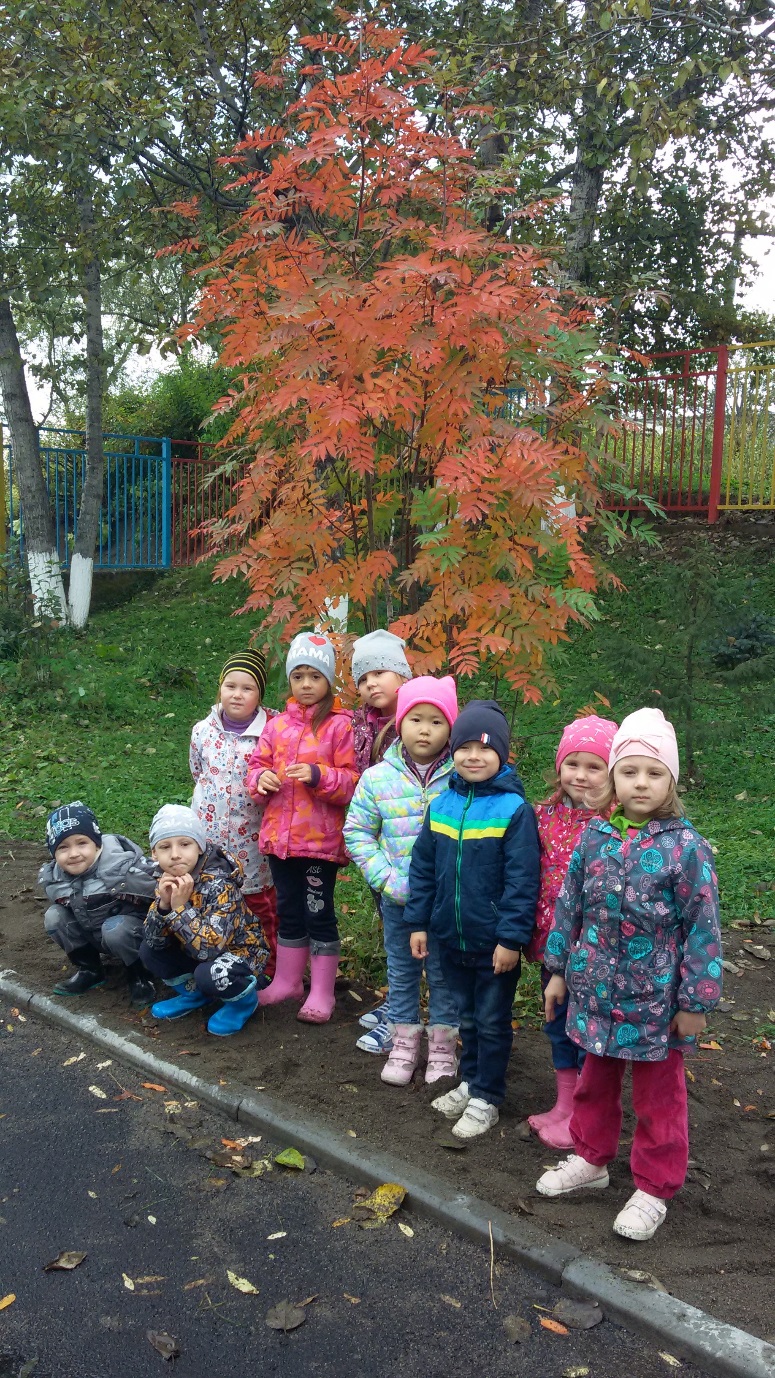 Наступилла холодная, дождливая осень, но нельзя не восхищаться той красотой, которую дарит нам осенняя пора!Вот и наша группа вышла на осеннюю прогулку любоваться окружающей нас красотой. Осень, осыпается наш бедный сад…Листья пожелтелые по ветру летят,Лишь вдали красуются, там, на дне долин. Кисти ярко-красные вянущих рябин.(А. Толстой)      На субботник мы идём, грязь и мусор уберем!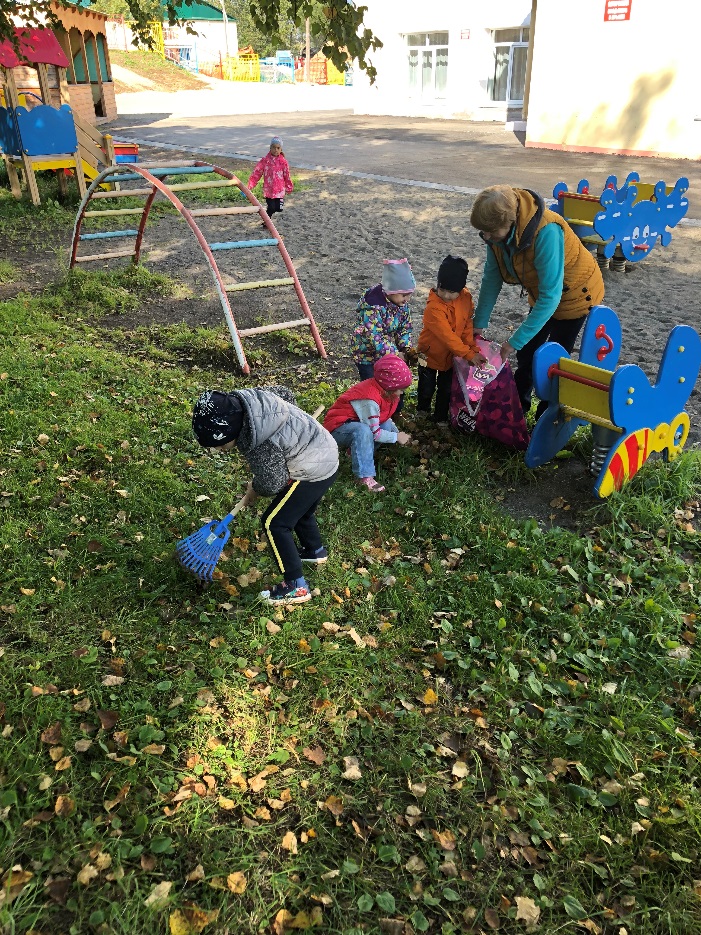 Так уютно сразу стало, что душа затрепетала!14 сентября 2018 г. наша группа совместно с другими образовательными учреждениями приняла участие в экологичском субботнике «Зеленая Россия» - «Страна моей мечты». Дети совместно с воспитателем Крюковой Галиной Михайловной убирали опавшие листья, мусор. Были высажены саженцы  хвойных деревьев. Совместные усилия по благоустройству территории детского сада приобщаютт дошкольников к уважению результатов собственного труда и труда окружающих взрослых людей.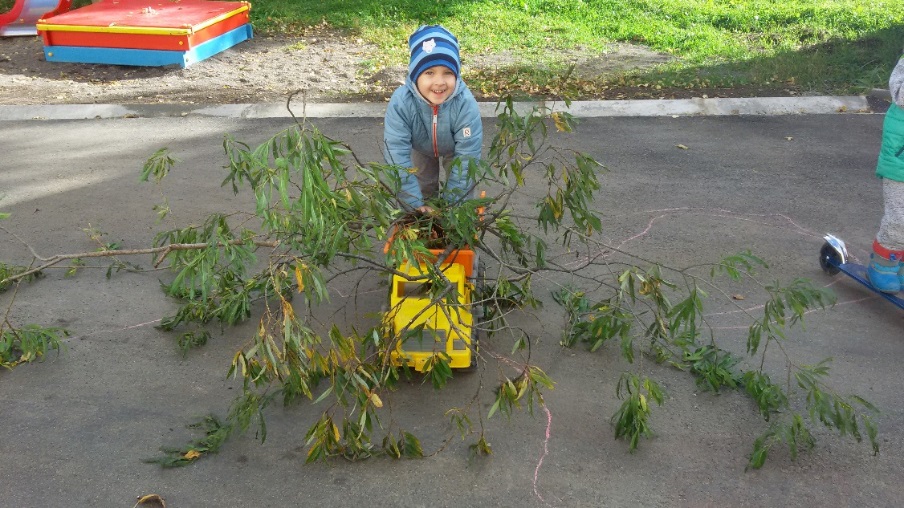 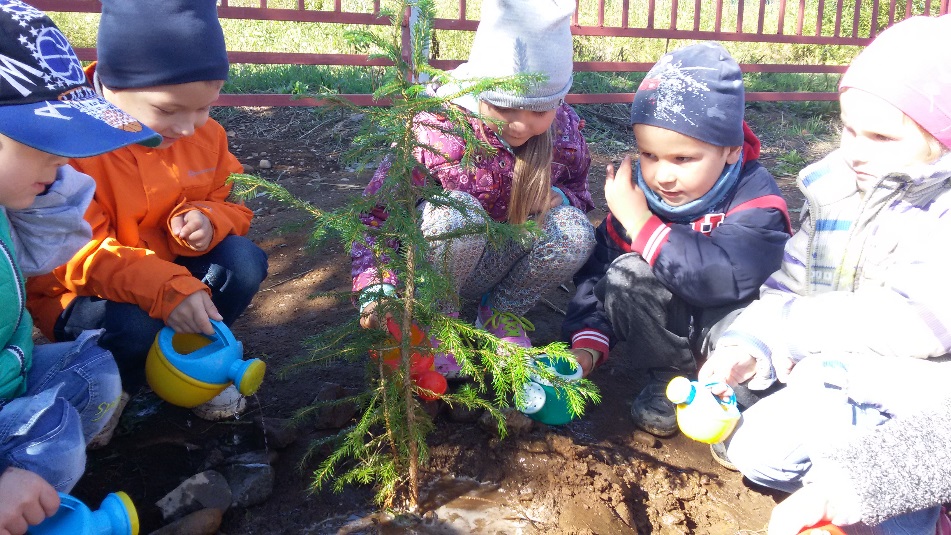 